Конспект занятия по художественной литературе (ознакомление с малыми фольклорными жанрами) во второй младшей группе, тема: «Матрешки-затейницы»Цели:Познакомить детей с малыми фольклорными формами: загадки, считалки, шутки-прибаутки, чистоговорки, пословицы.
Обогатить словарь детей за счёт понятий: загадка, считалка, шутка-прибаутка, чистоговорка, пословица.
Формировать умение давать полный ответ на вопрос, умение четко проговаривать звуки в словах.
Развивать умение понимать образный смысл фольклорных произведений. Развивать память, чувство юмора, мелкую и общую моторику.
Воспитывать интерес к устному народному творчеству.Оборудование:Матрешки.
Карточки с изображением ответов на загадки.
Канат.
Аудиозапись народных песен.
Заготовки для рисования по количеству детей, карандаши, фломастерыХод занятия:Давным-давно это было. Из далекой страны Японии привезли маленькую игрушку-куколку, внутри которой оказались еще несколько фигурок, вложенных одна в другую. Кукла эта понравилась и взрослым, и детям. А через некоторое время появились и в России игрушечные девочки, которые вкладывались одна в другую. По форме они напоминали японскую игрушку, но одеты были уже по-русски: в сарафаны, фартуки, платочки. Этих кукол назвали Матренами, ласково - матрешками.Семь кукол деревянных,
Круглолицых и румяных,
В гости к нам сюда идут -
Всех матрешками зовут.
Эта игрушка с сюрпризом...
Посмотрите-ка, ребята,
Чем матрешечка богата?Каждая Матрешка со своей затеей. Но давайте По-порядку. Чем нас порадует первая Матрешка?Матрешка с загадкамиЭта матрешка любит всем загадки загадывать. У вас есть карточки с картинками-отгадками. Отгадывайте загадку, говорите отгадку, показывайте картинку.Вся мохнатенька, четыре лапки, сама усатенька.
(Кошка)Кто на себе дом возит?
(Улитка)Зимой и летом одним цветом.
(Ель)Красна девица
Сидит в темнице,
А коса на улице.
(Морковь)Маленький, беленький.
По лесочку прыг-прыг!
По снежочку тык-тык!
(Заяц)С хозяином дружит, дом сторожит,
Живёт под крылечком, а хвост – колечком.
(Собака)Матрешка со считалкамиЭта матрешка к нам пришла и считалки принесла. Дети очень любят бегать и играть, а выбрать водящего помогают считалочки.
Дети выстраиваются в круг. С помощью двух считалок выбираются два ребенка.Конь ретивый
С длинной гривой
    Скачет, скачет по полям
    Тут и там! Тут и там!
Где проскачет он —
Выходи из круга вон!Пчелы в поле полетели,
Зажужжали, загудели.
Сели пчелы на цветы.
Мы играем — водишь ты.Динамическая пауза «Перетягивание каната»Два выбранных водящих становятся капитанами своих команд.Матрешка с шутками-прибауткамиА эта матрешка - веселушка-хохотушка. Сама любит посмеяться и вас повеселить хочет. Послушайте ее смешные шутки-прибаутки.«Небывальщина»По поднебесью, братцы, медведь летит,
Медведь летит, хвостом вертит.
Свинья на ели гнездо свила.
Гнездо свила, деток вывела,
Милых деточек, поросяточек.
Поросяточки по сучкам висят.
По сучкам висят, полететь хотят.Почему эта шутка-прибаутка называется «Небывальщина». Чего из того, о чем говорилось в шутке, не бывает.Матрешка с чистоговоркамиА эта Матрешка учит правильно говорить, чисто произносить звуки. А забава ее так и называется - чистоговорка.Ветерок в лесу - ш-ш-ш,
Ползет уж в траве - с-с-с,
Прилетел жук - ж-ж-ж,
Спел комарик - с-с-с,Са-са-са: в норе спит лиса.
Су-су-су: смотрим на лису.
Сы-сы-сы: хвост пушистый у лисы.
Се-се-се: знаем сказку о лисе.Матрешка с играмиА эта матрешка не любит сидеть на месте. Она любит играть.Подвижная игра "Карусель"Цель: развивать у детей равновесие в движении, навык бега, повышать эмоциональный тонус.Описание. Воспитатель предлагает детям покататься на карусели. Держит в руках обруч (находясь в середине обруча) с привязанными к нему разноцветными ленточками. Дети берутся за ленточки, воспитатель двигается с обручем. Дети идут, а затем бегут по кругу. Воспитатель говорит:Еле-еле, еле-еле завертелись карусели,А потом, а потом всё бегом, бегом, бегом!Тише, тише, не бегите, карусель остановите,Раз и два, раз и два, вот и кончилась игра!Дети останавливаются.Матрешка с пословицамиЭта Матрешка хочет поделиться с вами умными мыслями - пословицами. Послушайте ее пословицы и подумайте, чему они нас учат.Кончил дело - гуляй смело!
Чище мойся, воды не бойся.
Слезами горю не поможешь.Матрешка с народными игрушкамиА эта Матрешка - художница, она раскрашивает яркими узорами своих сестриц -  матрешек.Детям предлагается с помощью карандашей и фломастеров закончить рисунок (нарисовать глаза, серединку цветов, горошины на платке).Сколько интересного мы узнали сегодня от Матрешек-затейниц: загадки, считалки, шутки-прибаутки, чистоговорки, пословицы. А что вам особенно понравилось? Давайте поблагодарим Матрешек и попрощаемся с ними.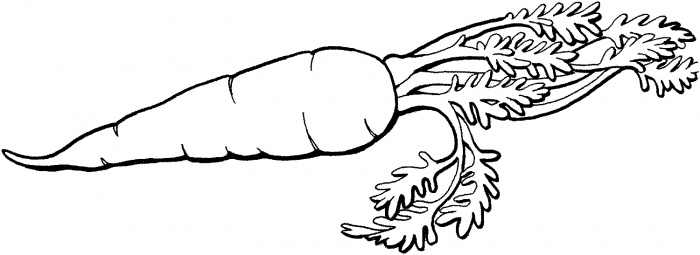 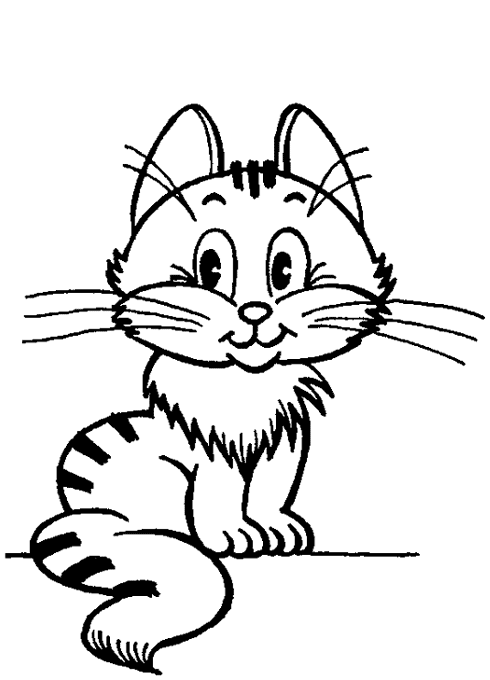 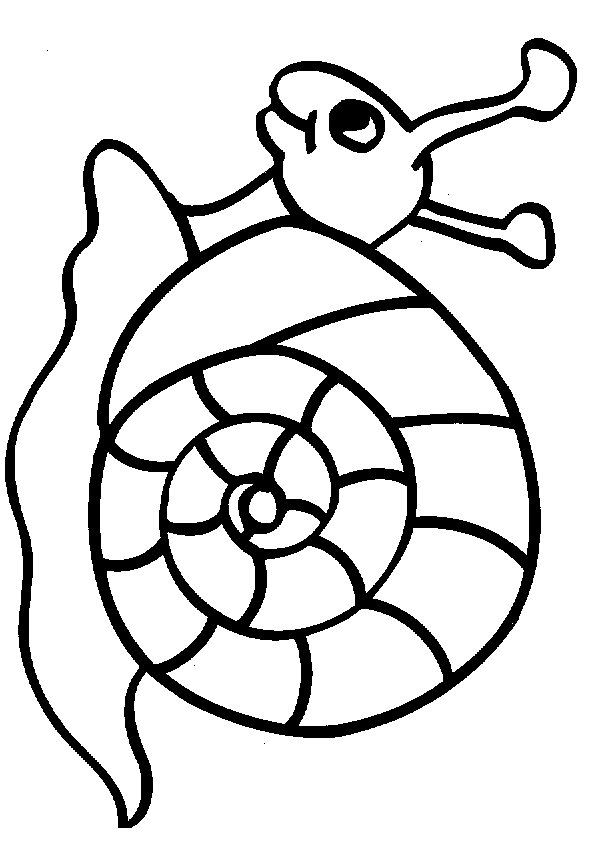 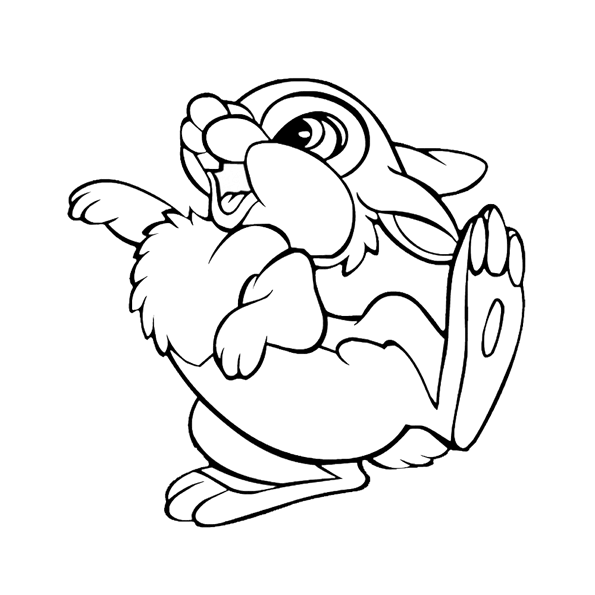 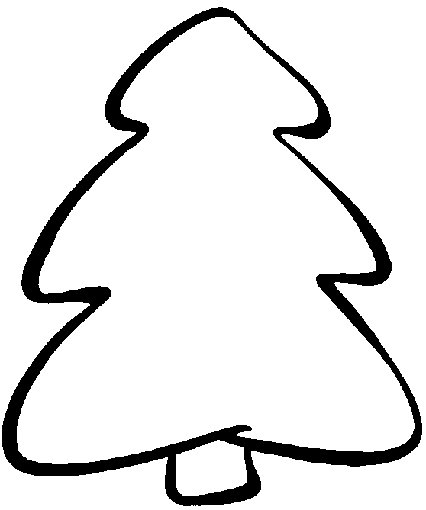 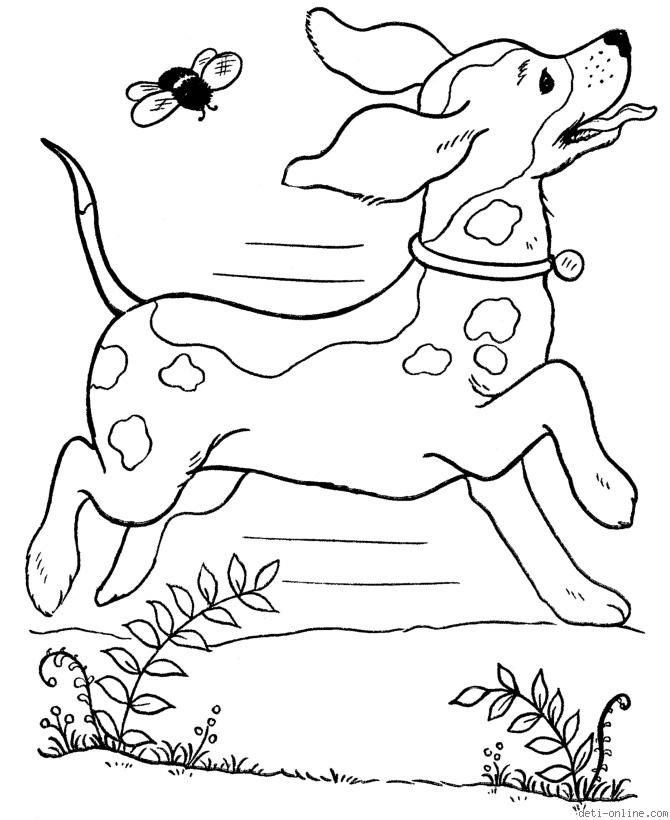 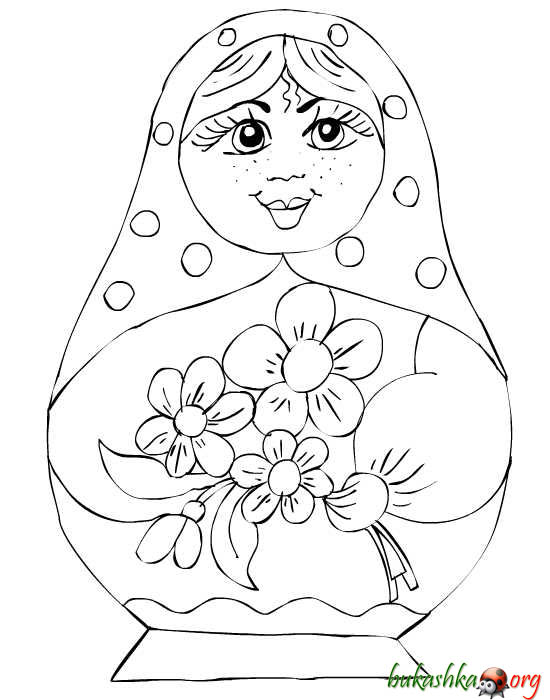 